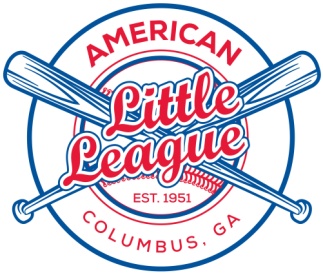 			        EIGHTH DISTRICT – GEORGIA			           	  P.O. BOX 55			               FORTSON, GA 31808					 (I.D. #310-08-01) 			           www.americanll.org           			BANNER	  DONATION  INVOICESponsor Information:Name of Sponsor:			______________________________ATTN:  (contact person):		______________________________Address of Sponsor:		          ______________________________					______________________________Phone Number:			(_____)__________________American Little League Agent:	______________________________In addition to the banners used at the ball fields, all Sponsors will receive their artwork displayed on www.americanlittleleague.org for 1 year.  Please send your logo in an electronic format to americanllcols@gmail.com for this purpose.American Little League Information:Banner sold by (Individual):            _______________________________Phone Number(s):		          _______________________________Team Name:			            ____________________________________League (Circle One):      Girls Softball       A-League       B-League       C-League       T-BallThe children of Columbus American Little League thank you for your generous donation.  The Columbus American Little League of Columbus, Georgia is a chartered member of Little LeagueBaseball, Incorporated and is covered under its Federal Group Exemption no. 3158 as described in section 501 (c) (3) of the Internal Revenue Code, and as such your donation should be tax deductible in accordance with applicable provisions of the Internal Revenue Code.  Field Banner Order Form       SIGN IS 3’ X 6’ X 10 OZ VINYL, BANNER W/WHITE (OR OTHER IF REQUESTED) BACKGROUND Description:Additional Donation:  $ ______________    American Little League - Cols, GAQuestions/Other Information:American Little League Information:Sold by (Contact):	____________________________Team Name:		____________________________League (Circle One):	    Girls Softball      A-League    B-League     C-League     T-BallDescriptionCostQuantityTotalNew Banner Purchase (first time)$250.00Banner Renewal$200.00Total Amount Due: